																																																												Kunyung Primary School Not for Profit Status Policy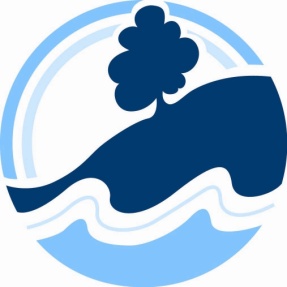 Implementation:Government schools are not established for the purpose of profit or gain.Kunyung Primary School council will not conduct the school for the purposes of profit or gain.  Raising funds for planned events and school educational programs is a necessary part of the proper administration of the school and is not considered as profit or gainful conduct when the funds are used for the conduct of the school.No part of the profit or gain made in the conduct of the school will be distributed to any entity such as a profit making business, other than payments made in good faith for goods provided or services rendered to the school.Kunyung Primary School’s, School Council will not be a party to a DET prohibited agreement or arrangement.  School Council will consider quotes and compare pricing making sure that they are not excessive to charges, fees, rates or costs prevailing in the community for payments for that purpose.  The School Council will not enter into agreements with profit making entities where a gift or loan is involved.  (Deposits made to a bank in connection with the conduct of the school is acceptable).All money and property received by the school for the conduct of the school will be applied solely toward the conduct of the school.References:Education Training and Reform Regulations 2007DEECD School Financial Guidelines